http://www.uvzsr.sk/index.php?option=com_content&view=article&id=4404:uvz-sr-zvladnite-horuavy-bez-zdravotnych-rizik&catid=56:tlaove-spravy&Itemid=62ÚVZ SR: Zvládnite horúčavy bez zdravotných rizík 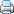 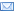 Tlačové správy Utorok, 28 Júl 2020 08:00 Vysoké vonkajšie teploty môžu spôsobiť prehriatie organizmu a zdravotné komplikácie - zvýšenie telesnej teploty, malátnosť, ospalosť, bolesti hlavy, závraty, nevoľnosť, či zvracanie. Prinášame základné pravidlá prevencie proti následkom horúčav.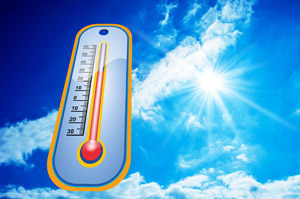 
Dodržiavajte pitný režim, aj keď necítite smäd

Dospelý človek by mal počas dňa vypiť najmenej tri litre vody. V horúčavách obmedzte nápoje s obsahom cukru, chinínu, kávu i alkohol. Ideálna je obyčajná voda. Pite pravidelne, v menších dávkach, nie ľadové, skôr vlažné nápoje. Potreba pitia rastie nielen v závislosti od vonkajšej teploty, ale aj od telesnej aktivity a zdravotného stavu. Najmä u detí dbajte na to, aby pili pred, počas i po fyzickej námahe. Vodu pite aj vtedy, keď smäd necítite.Pre deti je na uhasenie smädu najlepšia čistá pitná voda, môžete ju striedať s neperlivými minerálnymi vodami a nesladenými ovocnými či bylinkovými čajmi. Množstvo vody, ktoré detský organizmus potrebuje, závisí aj od veku a hmotnosti. U novorodenca sa pohybuje od 60 do 100 ml na kilogram hmotnosti, u batoľaťa 120 ml/kg , u dieťaťa v predškolskom veku je to 100 ml/kg, v školskom veku 70 ml/kg, neskôr  sa odporúča za 24 hodín vypiť cca 50 ml na kilogram hmotnosti.Mimoriadne dôležité je dodržiavanie pitného režimu pre seniorov. Ich organizmus obsahuje menej tekutín, orgány pracujú pomalšie a nedokážu vylučovať tekutiny spoločne s odpadovými látkami. Dennú dávku - približne 1,5 až 2 litre tekutín - by si mali rovnomerne rozložiť počas celého dňa. Najvhodnejšia je čistá pitná voda, pri výbere minerálnych vôd venujte zvýšenú pozornosť obsahu sodíka. Starší ľudia veľmi často trpia na vysoký krvný tlak a obsah sodíka vo vode by im mohol stav zhoršiť. Vo vyššom veku je dôležitý aj príjem vitamínov, ktoré môže senior dostať priamo v nápoji. Vhodné sú nesladené ovocné šťavy alebo džúsy bez chemických prísad, ktoré  je dobré zriediť vodou.
Chráňte si hlavu vhodnou pokrývkou

Letné oblečenie by malo byť ľahké, vzdušné, voľnejšieho strihu, skôr svetlých farieb. Syntetické materiály nie sú vhodné, pretože neumožňujú odparovanie potu. Pozor na zvýšenú fyzickú námahu – robievajte si častejšie prestávky v tieni a v čase medzi 11-15 hodinou sa na slnku nezdržiavajte.V horúčavách nepodceňte riziko úpalu. Najmä u detí a seniorov je potrebné chrániť sa v exteriéri vhodnou pokrývkou hlavy, slnečnými okuliarmi a ochranným krémom s vysokým ochranným faktorom proti UV žiareniu. Úpal vzniká intenzívnym priamym slnečným žiarením na nechránenú hlavu a zátylok. Prejavuje sa zvýšenou telesnou teplotou, bolesťami hlavy, povrchným a zrýchleným dýchaním, rýchlym pulzom a nevoľnosťou. Deti mladšie ako jeden rok by sa vôbec nemali vystavovať slnečnému žiareniu.Tienenie, vetranie, klimatizácia

Domovy a pracoviská zabezpečte pred prenikaním priamych slnečných lúčov cez okná tienením, napríklad žalúziami alebo roletami. Zvýšený pohyb vzduchu zabezpečte vetraním.Pri používaní ventilátorov je potrebné ich umiestniť a nasmerovať mimo zamestnancov. Prúd vzduchu dlhší čas nasmerovaný do tváre prispieva k zápalom očí, uší, dutín, k bolestiam zubu a ďalším zdravotným problémom. Priestory je vhodnejšie skôr vetrať ako klimatizovať, ak je to možné. Pri použití klimatizácie dbajte na prísny režim čistenia podľa pokynov výrobcu - vzhľadom na aktuálnu situáciu je mimoriadne vhodná aj jej zvýšená dezinfekcia. Udržujte v čistote klimatizačnú jednotku, filtre a vzduchové prieduchy. Výparník klimatizačnej jednotky dezinfikujte častejšie. Správnou údržbou klimatizácie predchádzate tomu, aby bola zdrojom patogénov v priestore. 
!Pamätajte siPri prechode z chladného do horúceho prostredia môže prísť k tzv. teplotnému šoku, ktorý dokáže celkovo oslabiť organizmus. Klimatizáciu je preto vhodné nastaviť tak, aby rozdiel teplôt medzi vonkajším a vnútorným prostredím nebol vyšší ako 5 maximálne 7 stupňov Celzia. 
Kúpte sa bezpečne

Z pohľadu kvality vody na kúpanie je najbezpečnejšie navštevovať oficiálne prevádzkované prírodné a umelé kúpaliská ale aj vybrané prírodné vodné plochy bez prevádzkovateľa. Miestne príslušné regionálne úrady verejného zdravotníctva na prírodných vodných plochách bez prevádzkovateľa monitorujú kvalitu vody a na prevádzkovaných kúpaliskách kontrolujú kvalitu vody aj dodržiavanie ďalších povinností vyplývajúcich z platnej legislatívy. Pred návštevou kúpalísk s povolenou prevádzkou sa informujte o ich aktuálnom stave. Aktuálne výsledky kontrol uverejňujeme počas letnej kúpacej sezóny pravidelne v týždňových intervaloch (vždy v piatok) na webe Úradu verejného zdravotníctva SR a na internetových stránkach 36 regionálnych úradov verejného zdravotníctva.Tohtoročnú kúpaciu sezónu na umelých a prírodných kúpaliskách ovplyvňujú protiepidemické opatrenia prijaté pre pandémiu ochorenia COVID-19. Dôležité informácie o zdravotne bezpečnom kúpaní sa pre verejnosť a hygienických podmienkach pre prevádzky kúpalísk nájdete v Manuáli letnej kúpacej sezóny 2020

Odbor hygieny životného prostredia, Odbor hygieny detí a mládeže, Referát komunikačný ÚVZ SRÚVZ SR: Manuál letnej kúpacej sezóny 2020 Tlačové správy Piatok, 19 Jún 2020 14:11 Tohtoročnú kúpaciu sezónu na umelých a prírodných kúpaliskách ovplyvňujú protiepidemické opatrenia prijaté pre pandémiu ochorenia COVID-19. Úrad verejného zdravotníctva Slovenskej republiky (ÚVZ SR) zverejňuje zásady zdravotne bezpečného kúpania sa pre verejnosť a hygienické podmienky pre prevádzky kúpalísk.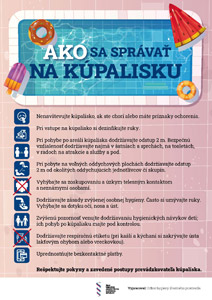 
Ako sa v súčasnej situácii správať na kúpalisku/odporúčania pre verejnosťNenavštevujte kúpalisko, ak ste chorí alebo máte príznaky ochorenia – ohrozujete seba aj ostatných.Pri vstupe na kúpalisko si dezinfikujte ruky – na častú dezinfekciu a umývanie rúk dbajte počas celého pobytu na kúpalisku u seba i detí a vyhýbajte sa dotyku očí, nosa a úst.Pri pobyte na voľných oddychových plochách odporúčame dodržiavať odstup dva metre od okolitých oddychujúcich jednotlivcov, členov skupín či domácností.Dvojmetrové odstupy odporúčame dodržiavať aj pri pohybe po areáli kúpaliska – bezpečnú vzdialenosť dodržiavajte najmä v šatniach a sprchách, na toaletách, v radoch na služby a pod.Vyhýbajte sa zoskupovaniu a úzkym kontaktom s neznámymi osobami.Uprednostňujte bezkontaktné platby.Rešpektujte pokyny a zavedené postupy prevádzkovateľa kúpaliska.Na kúpalisku nemusia nosiť rúška návštevníci ani zamestnanci.
!Pamätajte si:Ochorenie COVID-19 je kvapôčkovou nákazou, ktorá sa šíri kontaktom s nakazenou osobou alebo kontaktom s kontaminovanými povrchmi. V súčasnosti neexistujú dôkazy o tom, že nový koronavírus spôsobujúci ochorenie COVID-19 sa môže šíriť vodou na kúpanie. 
Čo musí splniť prevádzkovateľ kúpaliska v súčasnej situácii:Pri vstupe na kúpalisko musia zabezpečiť dezinfekciu na ruky pre návštevníkov.Na voľných oddychových plochách sa odporúča dodržiavanie odstupu medzi jednotlivcami alebo členmi skupín či domácností najmenej 2 metre.Na kúpaliskách je potrebné zabezpečiť nefunkčnosť pitných fontánok.Prevádzka bazéna tak, ako aj za obvyklej situácie, môže byť obnovená iba na základe vyhovujúceho výsledku analýzy kvality vody na kúpanie.Pred obnovením prevádzky umelého kúpaliska sa musia bazény bez recirkulácie vypustiť, mechanicky vyčistiť, vydezinfikovať prostriedkami s virucídnymi účinkami a napustiť novou vodou. Pri bazénoch s recirkuláciou sa musí prečistiť celý objem vody na recirkulačnom zariadení. Vyčistiť a vydezinfikovať prostriedkami s virucídnymi účinkami sa musí technické príslušenstvo bazénov vrátane rozvodov a recirkulačných zariadení. Pri úprave bazénovej vody sa musia používať osvedčené technologické postupy a predpísaný obsah voľného chlóru v zmysle platnej legislatívy; frekvencia prevádzkovej kontroly voľného chlóru sa zvýšila na dvojnásobok.Pri prevádzke bazéna pre dojčatá a batoľatá musí byť zabezpečený dostatok času na dezinfekciu používaných priestorov po každej skupine kúpajúcich.Potrebné je zvýšiť frekvenciu upratovania, čistenia a dezinfekcie plôch, priestorov, športových pomôcok a zariadení kúpalísk. Zintenzívniť je potrebné najmä čistenie často dotykových povrchov (toalety, dvere, stoly, sedadlá, operadlá, zábradlia).Hygienické zariadenia prevádzky musia byť vybavené tekutým mydlom a papierovými utierkami. 
Povinností prevádzkovateľov umelých a prírodných organizovaných kúpalísk v čase pandémie ochorenia COVID-19 sú stanovené v súlade s platnými opatreniami Úradu verejného zdravotníctva SR pri ohrození verejného zdravia. Ich kompletné znenie nájdete na oficiálnom webe ÚVZ SR.

Zásady pri kúpaníZ pohľadu kvality vody na kúpanie je najbezpečnejšie navštevovať oficiálne prevádzkované a schválené kúpaliská (okrem kvality na nich RÚVZ v SR kontrolujú aj dodržiavanie ďalších povinností, ktoré im vyplývajú z legislatívy) a prírodné vodné plochy, ktoré sú regionálnymi úradmi verejného zdravotníctva monitorované. Pred návštevou kúpalísk s povolenou prevádzkou sa informujte o ich aktuálnom stave. Aktuálne výsledky kontrol uverejňujeme počas letnej kúpacej sezóny pravidelne v týždňových intervaloch (vždy v piatok) na webe Úradu verejného zdravotníctva SR a na internetových stránkach 36 regionálnych úradov verejného zdravotníctva.
!Pamätajte si:Kontrolu kvality vody na sezónnych umelých kúpaliskách a prírodných kúpaliskách s organizovanou rekreáciou zabezpečujú prevádzkovatelia. Regionálne úrady verejného zdravotníctva v SR vykonávajú na kúpaliskách štátny zdravotný dozor a na najviac využívaných prírodných vodných plochách bez prevádzkovateľa vykonávajú v pravidelných dvojtýždňových intervaloch monitorovanie kvality vody na kúpanie. Menšie lokality, ktoré sú na kúpanie využívané len príležitostne počas horúcich dní a víkendov, sú monitorované orientačne – jeden až trikrát za kúpaciu sezónu, prípadne podľa aktuálnej situácie.
Zásady kúpania sa na prírodných vodných plocháchNevstupujte do neznámej stojatej či tečúcej vody.Nepreceňujte svoje schopnosti a sily, do hlbokej vody by sa mali odvážiť iba zdatní plavci a ani tí nikdy nie jednotlivo.Nevstupujte do vody, ktorá na základe senzorických vlastností (farba, zákal, priehľadnosť) pôsobí odpudivo.Nevstupujte do zelenej vody s premnoženými riasami a sinicami a nahromadeným odpadom. Deťom nedovoľte hrať sa s vysušeným vodným kvetom vznikajúcim po poklese hladín v zátokách a na brehu.Nekúpte sa vo vodách, kde sa zhromažďuje vodné vtáctvo a v okolí ktorých ste našli uhynuté vtáky a zvieratá.Rešpektujte označenia o zákaze kúpania sa a upozornenia v okolí vodnej plochy, dodržiavajte pokyny prevádzkovateľov kúpalísk.Po každom kúpaní sa čo najskôr dôkladne osprchujte a prezlečte do suchého oblečenia, po príchode domov si dôkladne vyperte plavky.
Zásady kúpania sa na umelých kúpaliskáchPred každým vstupom do bazéna sa osprchujte a prejdite brodiskom, môže to znížiť riziko znečistenia vody až desaťnásobne. Každý návštevník kúpaliska môže byť zdrojom znečistenia bazénovej vody – okrem zvyškov kože a vlasov ľudia vnášajú do vody i pot, zvyšky kozmetických prostriedkov, opaľovacích krémov a podobne.Pred vstupom do bazéna si všimnite farbu vody, zákal či zápach, respektíve plávajúce nečistoty na hladine.Nekúpte sa vo vode, ak páchne po moči alebo výrazne po chlóre, na stenách bazéna sú slizovité povlaky a steny a dno bazéna sú poškodené.Rešpektujte výstražné označenia pri bazéne.Neskáčte do vody tam, kde je to zakázané, môžete ublížiť nielen sebe, ale aj iným ľuďom.Po každom kúpaní sa čo najskôr dôkladne osprchujte a prezlečte do suchého oblečenia, po príchode domov si dôkladne vyperte plavky.Používajte WC a dodržiavajte zásady osobnej hygieny.
Zásady kúpania sa pre detiPred vstupom do bazéna je potrebné deti osprchovať, rovnako treba postupovať aj po ukončení kúpania – vtedy je vhodné použiť klasické mydlo, ktoré zabezpečí odstránenie bakteriálnej mikroflóry z kože a zbaví zvyškov chlóru.Deti do troch rokov majú mať v bazéne z hygienických dôvodov plavky s priliehavou gumičkou okolo bruška a stehien.Deti veku primeraným spôsobom upozornite na zákaz pitia vody z bazéna.Nikdy nenechávajte deti bez dozoru.
!Pamätajte siKúpanie je určené pre zdravých ľudí, ktorí majú normálnu imunitu a neporušenú pokožku, tá, ak je poškodená, môže byť vstupnou cestou infekcie – pri kúpaní sa nie je možné totiž úplne vylúčiť kontakt s rôznymi druhmi mikroorganizmov. 
Mgr. RNDr. MUDr. Ján Mikas, PhD.hlavný hygienik Slovenskej republiky